年度工作报告网上操作指引年度工作报告网址：http://jz.sxzwfw.gov.cn/icity/public/index?token=&type=&CLIENT_ID=3FTJF1MVJ1、点击“登录”如下图：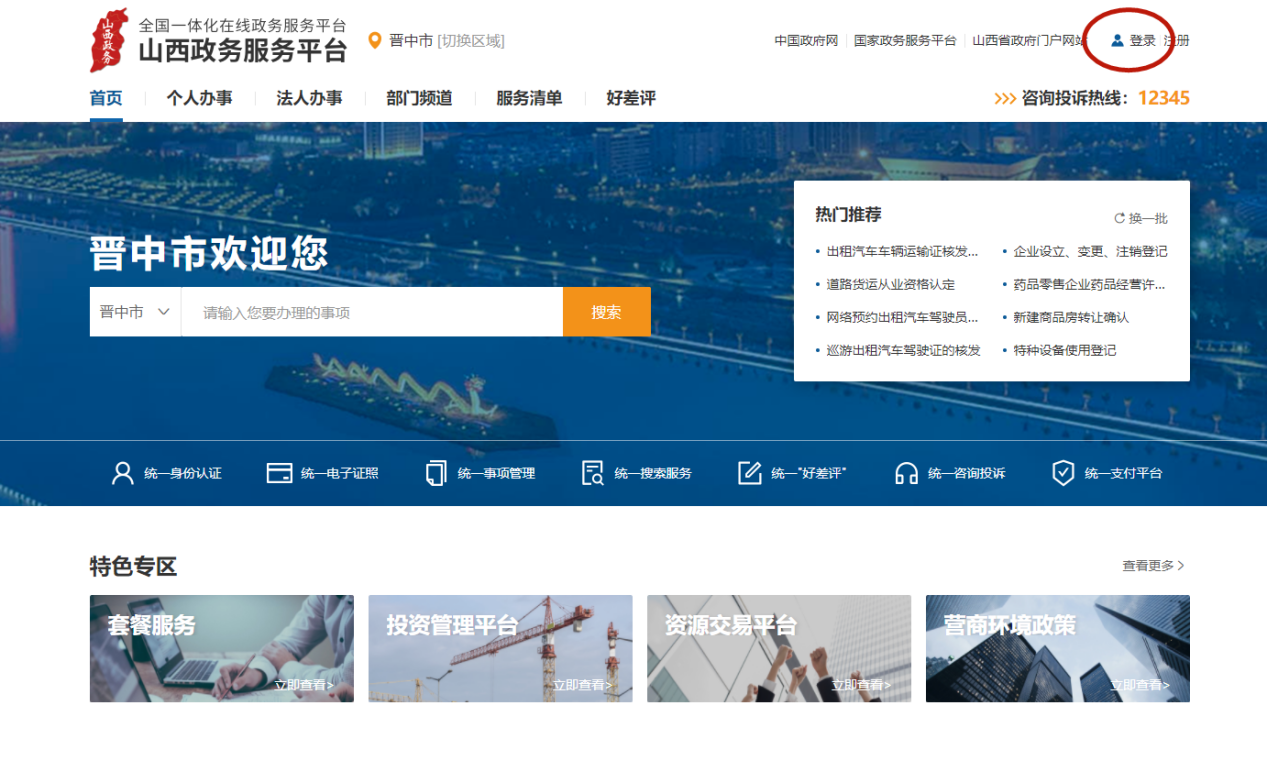 2、点击“法人登录”如下图：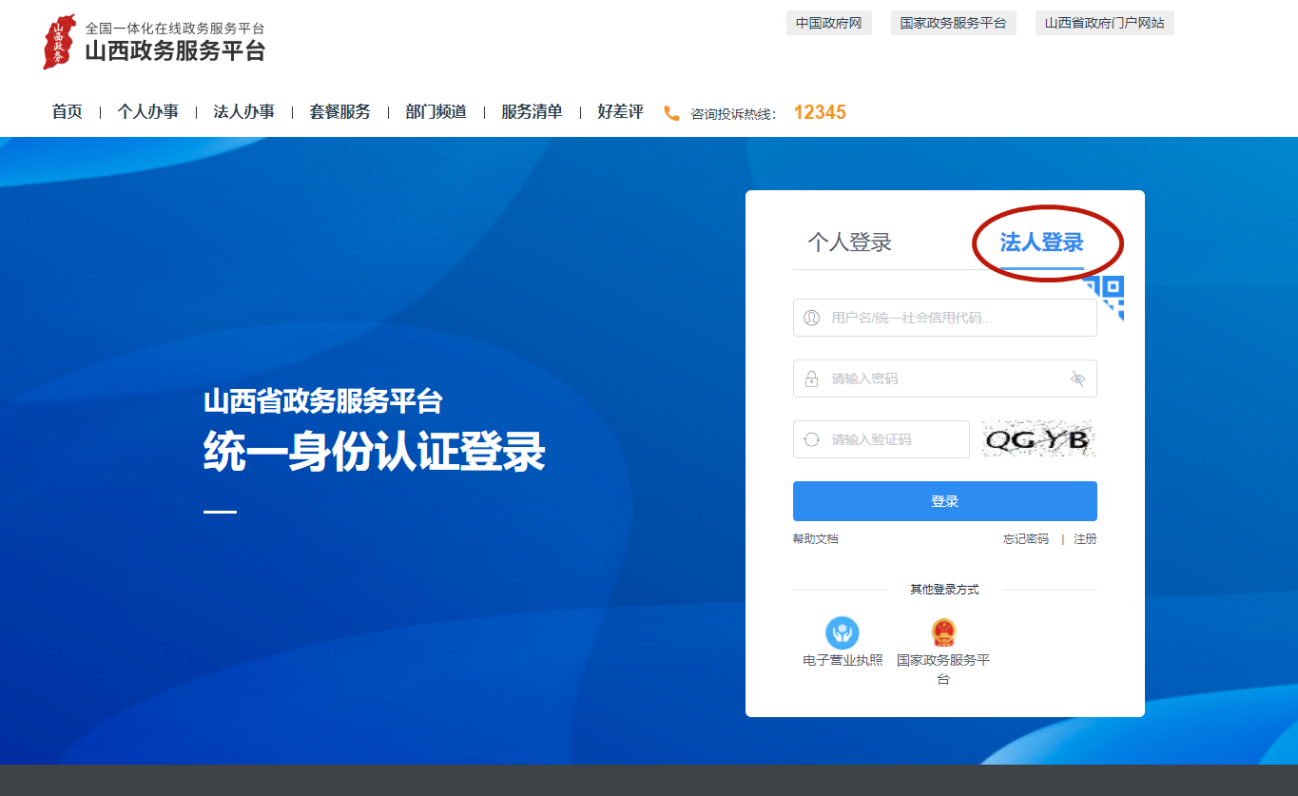     3、点击“法人办事”如下图：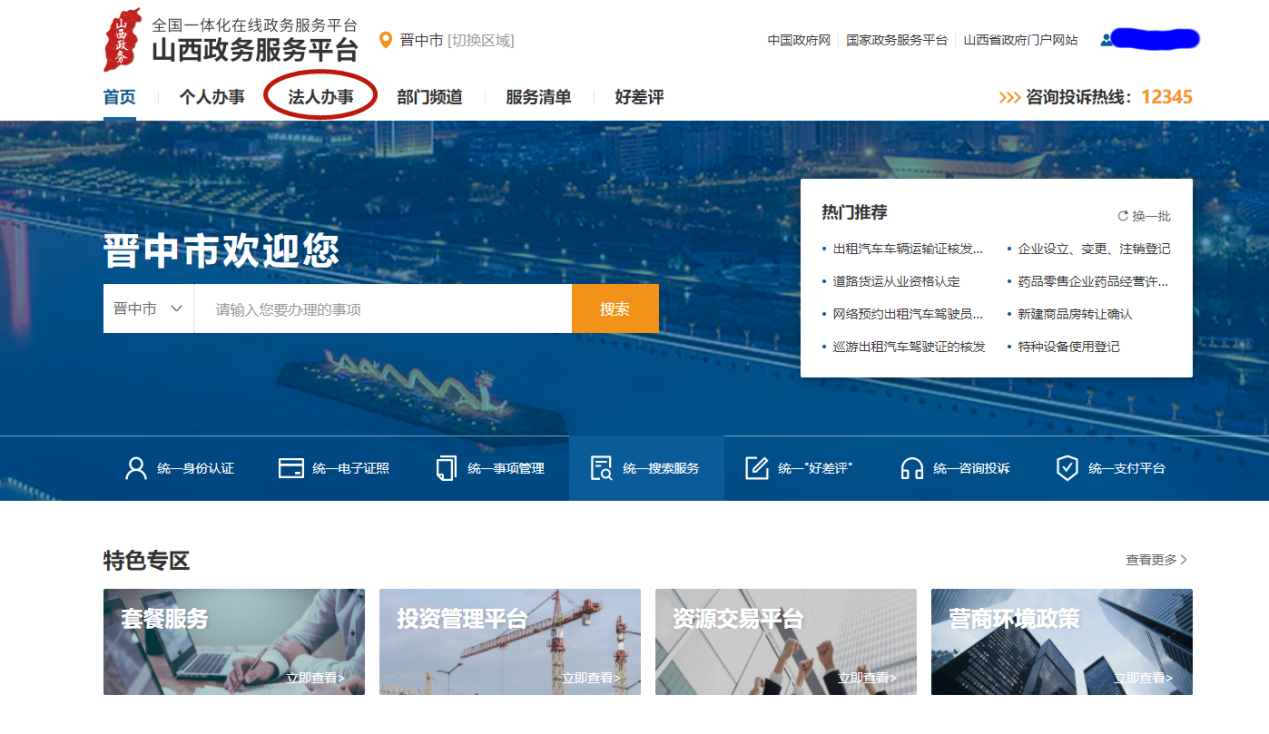     4、点击“市民政局”如下图：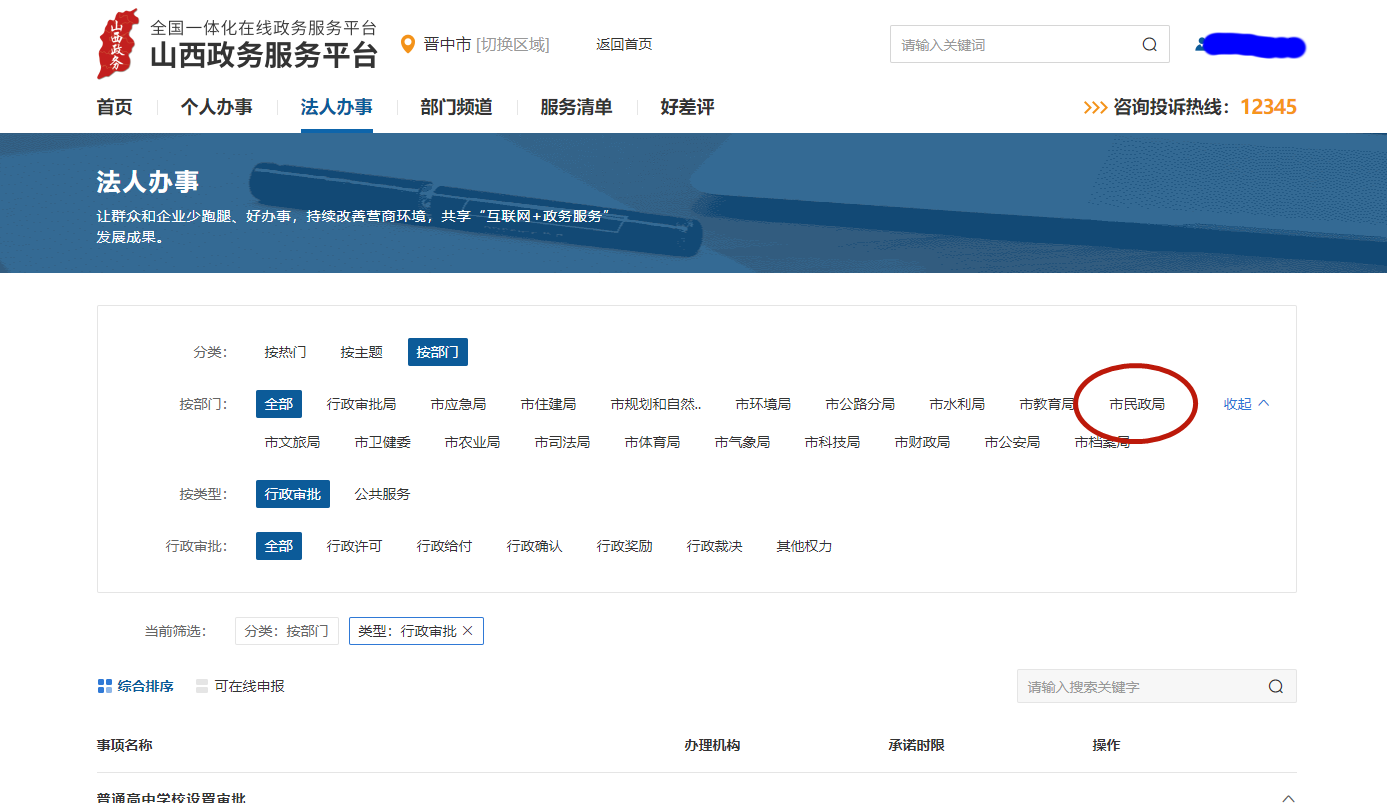     5、a.社会团体（非慈善组织）点击“社会团体年度工作报告（不具有慈善组织属性）”—“在线办理”如下图：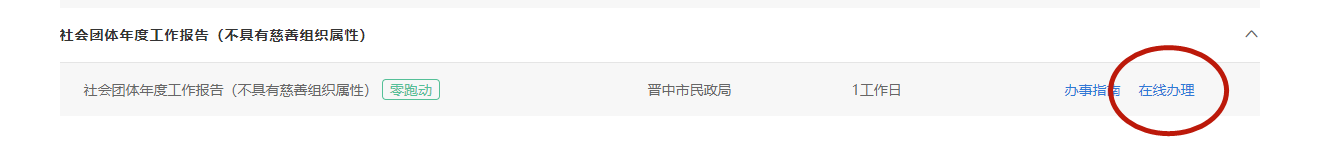 b.社会团体（慈善组织）点击“社会团体年度工作报告（慈善组织）”—“在线办理”如下图：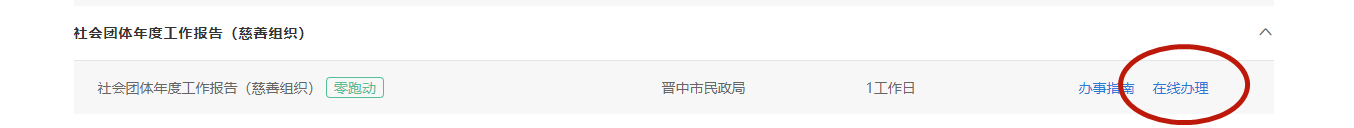 c.民办非企业单位点击“民办非企业单位年度工作报告（不具有慈善组织属性）”如下图：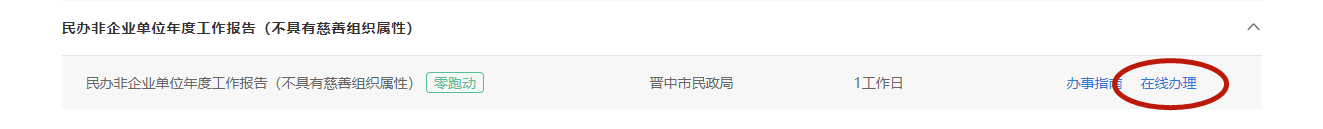     6、点击“年报”—“新增”如下图：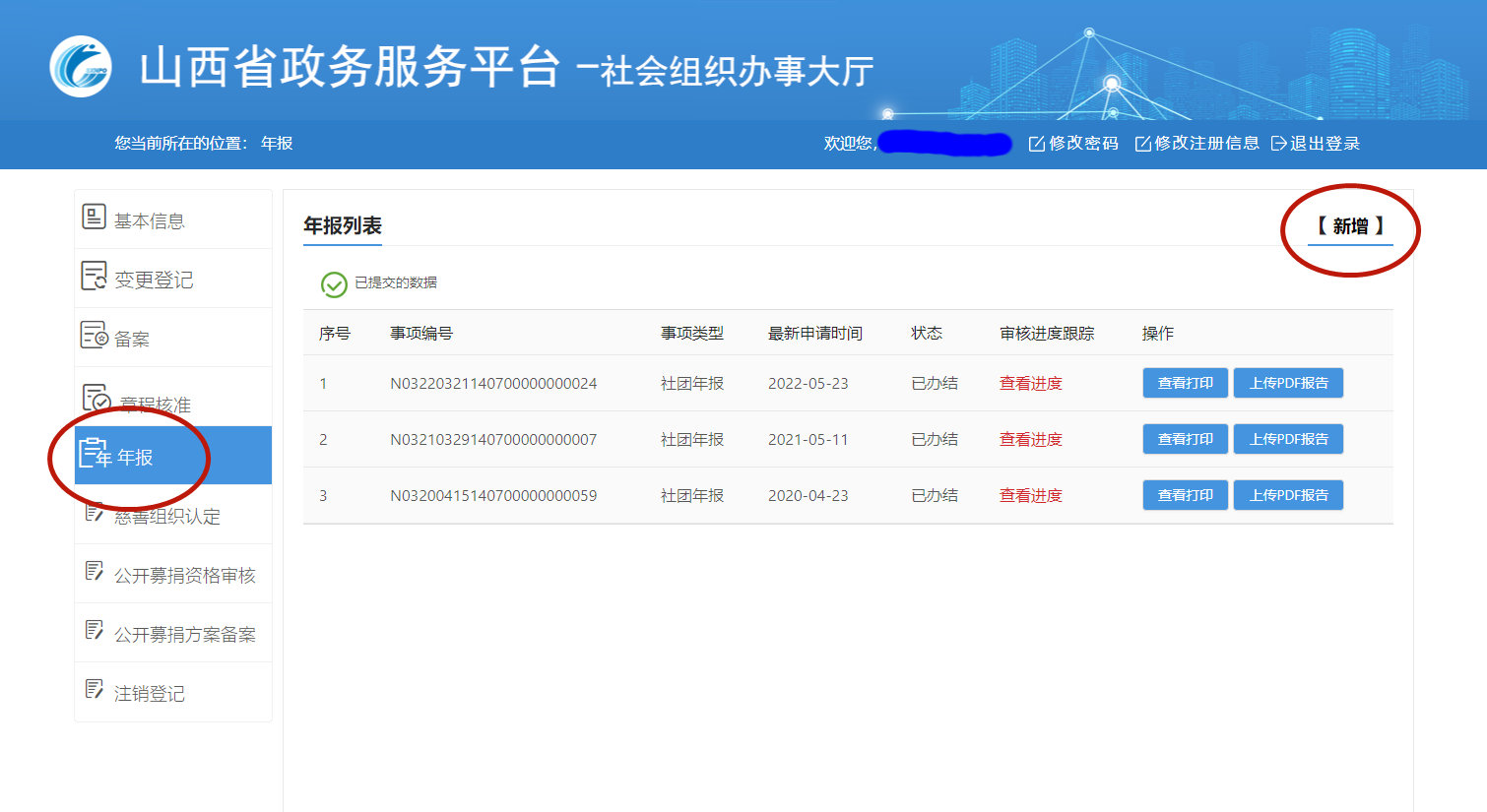  7、按照项目填报内容。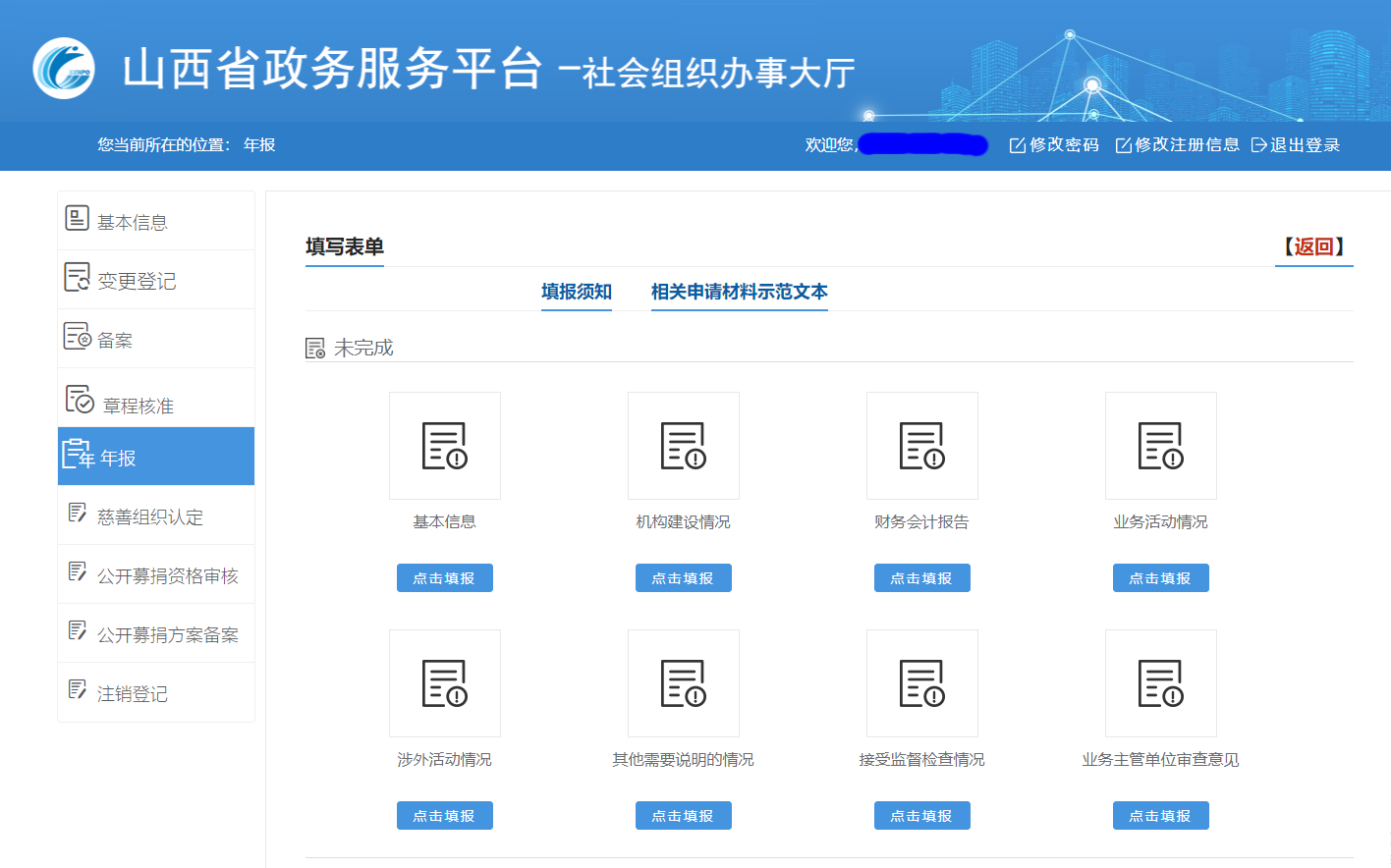 系统技术咨询电话：13613447472、13466835744